MEETING MINUTES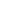 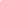 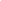                                                               General Representative Council Meeting 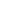 2. Attendees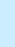 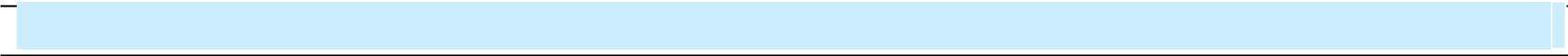 Executive Council Members: Neha Sayomina Tholar (President), Sabrina Jahan Prova (VP Academic Affairs and External Relations), Rohtash Mangla (VP Student Life), James Joseph (VP Finance and Services).Management: Dr. Alison Yacyshyn, Carmen Arth, Sherry Palichuk, Shelly Josey.Meeting:GSA Committee Weekly ConnectDate of Meeting:25th August 2022Time: 3:00 PM to 3:30 PM 3:00 PM to 3:30 PMMinutes Prepared By:GSA SecretaryLocation: Individual home via Google Meet. Individual home via Google Meet.1. Meeting Objective3. Agenda and Notes, Decisions, Issues3. Agenda and Notes, Decisions, IssuesTopicCyber Security Awareness eventOrientationNew ResolutionDiscussionAs per the meeting with Dr. Eslam AbdAllah and Dr. Shawn Thompson, the GSA council proposed to have a general IT security awareness event for all the students so that the participation is from all the graduate programs. Dr. Alison suggested having a meeting with Dr. Sergey Butakov to have a clear event plan for October.The members talked about the orientation for graduate students where only eight students signed up and that the email was not sent out to most of the students for some IT issues. Dr.Alison told the members to send the email again to the student’s personal email addresses and then give a last-minute invitation. As the new semester is starting, the GSA council prepared a new resolution for their salary increment as the number of hours and amount of work was going to increase.